Consorzio 6 Toscana Sud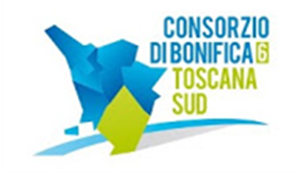 Viale Ximenes n. 3 – 58100 Grosseto - tel. 0564.22189     bonifica@pec.cb6toscanasud.it   -   www.cb6toscanasud.it     Codice Fiscale  01547070530  DIRETTORE AREA STUDI E PROGETTAZIONEDetermina  N. 102 -  Data Adozione  11/04/2016                  Atto Pubblicato su Banca Dati escluso/i allegato/i OGGETTO: PROVVEDIMENTO DI CONCLUSIONE DELL’ ITER AUTORIZZATIVO PER IL PROGETTO DEFINITIVO ESECUTIVO DI CUI ALLA  PERIZIA N° 060 - PSR 2014-2020 Sottomisura 8.3 -RIPRISTINO FUNZIONALE DI BRIGLIE FINALIZZATE AL MIGLIORAMENTO DELLA DINAMICA D’ALVEO DEL TORRENTE ZANCONA IN LOC. LE MACCHIE E LOC. PIAN DELLA TOSSA - COMUNE DI CASTEL DEL PIANO E ARCIDOSSO.Numero proposta:   -DETERMINA DEL DIRETTORE AREA STUDI E PROGETTAZIONE N. 102  DEL 11/04/2016   L’anno duemilasedici il giorno 11 (undici) del mese di Aprile alle ore  10.00 presso la sede del Consorzio in Grosseto, viale Ximenes n. 3IL DIRETTORE DELL’AREA STUDI E PROGETTAZIONEVista la Legge Regionale n. 79 del 27.12.2012;Visto il Decreto del Presidente n. 223 del 22.01.2015 con il quale è stato assunto l’Arch. Fabio Zappalorti con la qualifica di Direttore Generale del Consorzio 6 Toscana Sud a far data dal 01 Febbraio 2015; Visto il vigente Statuto Consortile approvato con delibera n. 6 dell’Assemblea consortile seduta  n. 2 del 29.04.2015 e pubblicato sul B.U.R.T Parte Seconda n. 20 del 20.05.2015 Supplemento n. 78;  Visto in particolare l’Art. 39 del Vigente Statuto;Visto il Decreto del Direttore Generale n° 209 del 28/12/2015 di nomina a Direttore dell’Area Studi e Progettazione, mediante assegnazione a mansioni superiori con decorrenza 1 gennaio 2016, del dipendente Ing. Roberto Tasselli già avente funzione di coordinamento del personale dell’area come da Decreto del Direttore Generale n°108 del 05/10/2015;Visto il Decreto del Direttore Generale del Consorzio 6 Toscana Sud n. 7 del 19.01.2016 di attribuzione compiti Direttore di Area Studi e Progettazione ai sensi dell'art.39 dello Statuto Consortile;Visto il D.Lgs. 12 aprile 2006, n. 163 “Codice dei contratti di lavori, servizi e forniture” e s.m.i;Visto il D.P.R. 5 ottobre 2010, n. 207 “Regolamento di esecuzione e attuazione del Decreto Legislativo n. 163/2006” e s.m.i;Vista la L.R. 13 luglio 2007, n. 38 “Norme in materia di contratti pubblici e relative disposizioni sulla sicurezza e regolarità del lavoro” e successive modifiche ed integrazioni;Vista la L. 241/1990 “Nuove norme in materia di procedimento amministrativo e di diritto di accesso ai documenti amministrativi”;Visto il Piano di Organizzazione Variabile (POV) del Consorzio 6 Toscana Sud approvato con deliberazione dell’Assemblea n.13 nella seduta n.3 del 24/09/2015 che individua l’articolazione della struttura operativa e tecnico amministrativa del Consorzio;Visto il Decreto del Direttore Generale n.209 del 28/12/2015 di nomina a Direttore dell’Area Studi e Progettazione, mediante assegnazione a mansioni superiori con decorrenza 01/01/2016, del dipendente Ing. Roberto Tasselli già avente funzione di coordinamento del personale dell’area come da Decreto del Direttore Generale n.108 del 05/10/2015;Visto il Programma di Sviluppo Rurale della Regione Toscana 2014-2020 approvato con decisione della Commissione Europea n.3507 del 26/05/2015;Visto il Decreto Dirigenziale della Regione Toscana n.5810 del 30/11/2015 “Regolamento (UE) n.1305/2013 – programma di sviluppo Rurale 2014 – 2020 della Regione Toscana  - approvazione del bando contenente le disposizioni tecniche e procedurali per la presentazione e la selezione delle domande per la concessione degli aiuti della sottomisura 8.3 “Sostegno alla prevenzione dei danni arrecati alle foreste da incendi, calamità naturali ed eventi catastrofici” – annualità 2015”;Vista la volontà da parte del Consorzio 6 Toscana Sud di partecipare al suddetto bando relativo alla sottomisura 8.3;Considerata la necessità di redigere un progetto denominato “PERIZIA N° 060 - PSR 2014-2020 - RIPRISTINO FUNZIONALE DI BRIGLIE FINALIZZATE AL MIGLIORAMENTO DELLA DINAMICA D’ALVEO DEL TORRENTE ZANCONA IN LOC. LE MACCHIE E LOC. PIAN DELLA TOSSA - COMUNE DI CASTEL DEL PIANO E ARCIDOSSO ” - dell’importo di € 420.000,00;Considerato che, dopo l’eventuale atto di assegnazione del finanziamento da parte della Regione Toscana condizionato all’ accettazione della “domanda di aiuto” per la “sottomisura 8.3”, il Consorzio 6 Toscana Sud provvederà ad aggiornare l’ Elenco Annuale delle Opere Pubbliche anno 2016 ed il Piano delle Attività di Bonifica anno 2016 creando altresì un apposito capitolo di bilancio con articoli di entrata e di uscita;Visto il Decreto del Direttore Generale n.40 del 26/01/2016, con il quale  viene nominato Responsabile Unico del Procedimento (RUP) per i lavori di cui all’oggetto il Geom. Maurizio Padovani secondo quanto disposto dal D.lgs. 163/2006 e dal P.O.V. del Consorzio;Visto il Decreto del Direttore Generale n.47 del 02/02/2016, con il quale viene individuato il gruppo di lavoro per la suddetta Perizia;Visto il Decreto del Presidente n.04 del 04/02/2016, con il quale è stato approvato il Documento Preliminare alla Progettazione relativo ai lavori di cui alla PERIZIA N° 060 e redatto il giorno 02/02/2016 dal Responsabile Unico del Procedimento Geom. Maurizio Padovani; Visto il Decreto del Direttore Generale n. 84 del 09/02/2016, con il quale è stato approvato in linea tecnica il Progetto Preliminare denominato “PERIZIA N° 060 - PSR 2014-2020 - RIPRISTINO FUNZIONALE DI BRIGLIE FINALIZZATE AL MIGLIORAMENTO DELLA DINAMICA D’ALVEO DEL TORRENTE ZANCONA IN LOC. LE MACCHIE E LOC. PIAN DELLA TOSSA - COMUNE DI CASTEL DEL PIANO E ARCIDOSSO ” - dell’importo di € 420.000,00 in data 05/02/2016;Visto il progetto Definitivo – Esecutivo  redatto dall’Area Studi e Progettazione denominato “PERIZIA N° 060 - PSR 2014-2020 - RIPRISTINO FUNZIONALE DI BRIGLIE FINALIZZATE AL MIGLIORAMENTO DELLA DINAMICA D’ALVEO DEL TORRENTE ZANCONA IN LOC. LE MACCHIE E LOC. PIAN DELLA TOSSA - COMUNE DI CASTEL DEL PIANO E ARCIDOSSO ” - dell’importo di € 420.000,00  in data 12/02/2016 approvato con decreto del Direttore Generale n° 100 del 18.02.2016;Considerato che in data 21.03.2016 alle ore 12.00 è stata convocata la Conferenza dei Servizi Decisoria, presso la Sede del Consorzio 6 Toscana Sud, per l’acquisizione di tutti i pareri e autorizzazioni necessarie per l’esecuzione dei lavori in oggetto;Visto i pareri favorevoli pervenuti e rilasciati in sede di Conferenza dei Servizi Decisoria dagli Enti interessati compresi quelli rilasciati con prescrizioni;Visto il verbale della Conferenza dei Servizi del 21.03.2016;Accertato in data 31.03.2016 che gli Enti “prevalenti” assenti in sede di Conferenza dei Servizi (Regione Toscana – Ambiente e Energia - Tutela Acque, Demanio Comune di Castel del Piano e Comune di Arcidosso che conferma il parere dell’Unione dei Comuni Amiata Grossetana) si sono avvalsi del silenzio assenso come contemplato dai a commi 1,2 e 3 dell'art 17 - bis  L. n°241 del 1990 introdotto dall'art. 3 della L. n° 124 del 2015;Considerato che sono stati espressi i “pareri prevalenti” da parte degli Enti interessati; Considerato che l’inizio del procedimento è avvenuto in data  23.02.2016 come evidenziato nel Verbale della Conferenza dei Servizi e che nei termini previsti dall’ art. 17 – bis della Legge n°241 del 1990 introdotto dall’ art. 3 della L. 124 del 2015, non è pervenuto al Consorzio un provvedimento di diniego per il progetto di cui all’oggetto dagli Enti assenti in sede di Conferenza dei Servizi;Visto l’atto da parte del Responsabile del Procedimento in data 31.03.2016  con il quale si chiede al Dirigente Area Studi e Progettazione l’ adozione del provvedimento di chiusura della procedura autorizzativa di cui alla PERIZIA N° 060 - PSR 2014-2020 Sottomisura 8.3 -RIPRISTINO FUNZIONALE DI BRIGLIE FINALIZZATE AL MIGLIORAMENTO DELLA DINAMICA D’ALVEO DEL TORRENTE ZANCONA IN LOC. LE MACCHIE E LOC. PIAN DELLA TOSSA - COMUNE DI CASTEL DEL PIANO E ARCIDOSSO;Viste le disposizioni di cui al D.lgs. n° 163/2006 e successive modifiche ed integrazioni in materia di lavori pubblici;Viste le disposizioni di cui alla Legge n° 241/1990 e s.m.i. in materia di norme sul procedimento amministrativo;Ritenuta la regolarità degli atti;DETERMINAdi approvare il Verbale della Conferenza dei Servizi Decisoria del 21.03.2016 per i lavori relativi alla PERIZIA N° 060 - PSR 2014-2020 Sottomisura 8.3 -RIPRISTINO FUNZIONALE DI BRIGLIE FINALIZZATE AL MIGLIORAMENTO DELLA DINAMICA D’ALVEO DEL TORRENTE ZANCONA IN LOC. LE MACCHIE E LOC. PIAN DELLA TOSSA - COMUNE DI CASTEL DEL PIANO E ARCIDOSSO dell’importo complessivo di Euro 420.000,00;di dichiarare concluso  il Procedimento Autorizzativo iniziato in data 23.02.2016 con l’acquisizione di tutti i pareri prevalenti relativi alla Perizia n° 060, con le prescrizioni impartite;di attestare che i lavori sono eseguibili in linea tecnica e che gli stessi sono in fase di  valutazione da parte della Regione Toscana  al fine dell’ assegnazione del finanziamento;di trasmettere la presente determina ed il verbale della Conferenza dei Servizi con i pareri allegati agli Enti interessati dal procedimento in oggetto;di pubblicare la presente determina sul sito internet del Consorzio.IL DIRETTORE AREA STUDI E PROGETTAZIONE(Ing. Roberto Tasselli)ATTESTATO DI PUBBLICAZIONEIl sottoscritto Direttore dell’ Area Amministrativa certifica che la presente Determina viene affissa all’Albo pretorio del Consorzio a partire dal 11.04.2016 per almeno 10 giorni consecutivi , ai fini di pubblicità e conoscenza.Il Direttore Area AmministrativaFirmato Dott. Carlo Cagnani